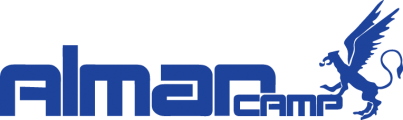 Umowa z AT AlmarCamp Mariusz Jagielski  Zawarta w miejscowości Wrocław w dniu : _  _  -  _  _  -  _  _  _  _ r.przez AlmarCamp Mariusz Jagielski. Zaświadczenie o wpisie do rejestru Organizatorów i Pośredników turystycznych nr.218/44/02/2004, NIP 894-136-83-28 zwanym dalej „Organizatorem” w imieniu, którego działa:Mariusz Jagielski – właściciel przedsiębiorstwa                                                                            (imię i nazwisko oraz funkcja osoby reprezentującej organizatora)a ……………………………………………………………………………………………………………(imię i nazwisko nabywcy/zamieszkały/telefon)Zwanym dalej “Klientem”1.Na podstawie niniejszej umowy Organizator sprzedaje niżej wymienionej osobie prawo do udziału w obozie językowym w DziwnówkuImię i nazwisko …………………………………..………………………………………………………………………Data urodzenia               	PESEL       Adres zamieszkania…………………………………….………………………………………………………………...……Tel. kontaktowy…..…………………………………………/………………………………….………e-mail :…………………………………………………………………………………………………...Organizator : AT AlmarCamp Mariusz Jagielski Cena imprezy brutto: 1795 zł              Termin imprezy: 15.07 – 25.07.2021Miejsce imprezy turystycznej: Dziwnówek Ośrodek Wypoczynkowy „Rezydencja” oraz miejsca objęte programem Cena  obejmuje:Transport autokarowy w obydwie strony Zdzieszowice – Dziwnówek. Godzina i miejscewyjazdu: Zdzieszowice godzina 8.00 ; Powrót : Zdzieszowice godz.17-18Ubezpieczenie   NNW – wysokość ubezpieczenia  - 15.000 zł4.Zakwaterowanie w 3,4,5 osobowych pokojach z pełnym węzłem sanitarnymWyżywienie 3 posiłki dziennie oraz podwieczorekOpiekę wykwalifikowanej kadry pedagogiczno – instruktorskiej W programie : Warsztaty językowe z lektorami  szkoły językowej Moniki Galusek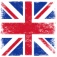  Spływ kajakowy rzeką Regą, jedną z najczystszych rzek w Polsce Zajęcia ”Militarna przygoda” -  to 4 godzinne wojskowe szkolenie  i średniowieczne rytuały w pigułce., techniki, poszukiwanie skarbów, przy pomocy elektronicznych wykrywaczy metalu.  Całodzienna wycieczka autokarowa do Świnoujścia i Międzyzdrojów  – Dwugodzinny rejs wycieczkowy katamaranem "Wodniczka" po Krainie 44 wysp. Przeprawa promowa Warszów - Świnoujście. Zwiedzanie portu i miasta. Międzyzdroje – zwiedzanie miasta, m.in. Aleja Gwiazd. Molo w Międzyzdrojach. Wycieczki piesze propagujące zdrowy tryb życia podczas, których uczestnicy zdobędą praktyczną wiedzę z zakresu posługiwania się mapą, busolą. Gra na orientację. Bogaty program animacyjny. Zajęcia sportowe i rekreacyjne, kąpiele słoneczne i morskie, klimatoterapia .Konkursy plastyczne, piosenki, ”mam talent”.  Ognisko integracyjne z pieczeniem kiełbasek. Dyskoteki, konkursy, rywalizacja sportowa i szereg innych atrakcji. Nagrody, dyplomy, słodkości na zakończenie obozu.2.płatności za obóz :- I   wpłata [zaliczka]  - rezerwacja miejsca - 300 złotych - II  wpłata  500 złotych do 15.05.2021 - III wpłata  995 złotych do 10.06.2021Almarcamp Mariusz Jagielski  nr.04 1140 2004 0000 3602 4707 3062     Datą zawarcia Umowy jest data otrzymania przez AT AlmarCamp Umowy podpisanej przez Klienta lub data wpłaty przez Klienta zaliczki, w zależności od tego, które zdarzenie nastąpi wcześniejPo zawarciu Umowy Klient zobowiązany jest niezwłocznie do wpłaty zaliczki. Wpłata zaliczki powinna nastąpić nie później niż 3 dni po zawarciu umowy. Brak wpłaty zaliczki skutkuje rozwiązaniem umowy i uznaniem jej za nieważną. Umowę każdy Klient podpisuje osobiście, a za osobę niepełnoletnią jego prawny opiekun. Klient ma obowiązek zapłaty pozostałej części umówionej ceny nie później niż w terminie wskazanym w Umowie.3. Klient oświadcza, że zapoznał się i akceptuje ofertę oraz przyjął do wiadomości i przestrzegania warunki uczestnictwa w imprezach AT AlmarCamp Mariusz Jagielski  określające prawa i obowiązki Klienta oraz Organizatora wydane w oparciu o art. 3851 KC oraz o Ustawę o usługach turystycznych z dnia 29 sierpnia, 1997 r. Umowa wraz z pozostałymi załącznikami (karta kwalifikacyjna, zgody, oświadczenia rodzica/opiekuna) stanowi integralną całość.4. Wypełnienie i podpisanie niniejszej umowy przez Klienta jest równoznaczne z wyrażeniem przez niego zgody na dalsze przetwarzanie danych osobowych przez Organizatora w celu realizacji umowy i w celach marketingowych (Na podstawie art. 6 ust.1 pkt. a „RODO” oraz   zgodności z  art. 23 pkt.1 ustawy o ochronie danych osobowych z dn. 29 sierpnia 1997 r.)5. Prawdziwość danych zawartych w umowie Klient potwierdza własnoręcznym podpisem. Umowa niniejsza ma pierwszeństwo przed wskazaniami zawartymi w broszurach, folderach, katalogach itp. materiałach.6. Umowę sporządzono w 2 jednobrzmiących egzemplarzach, po 1 dla każdej strony.             ALMARCAMP                		 				                           KLIENT      AlmarCamp Mariusz Jagielski 									       52-234 Wrocław ul. Klasztorna 54/13								                   NIP 8941368328  mariuszjagielski@almarcamp.pl 						                               tel.502 451 336 www.almarcamp.